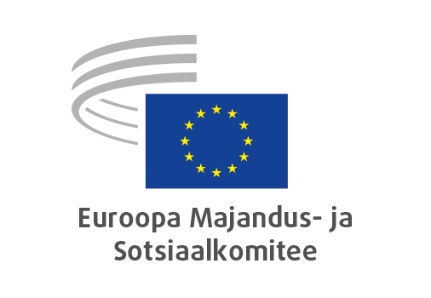 Ajutine töörühm „Euroopa tuleviku konverents“Euroopa Majandus- ja Sotsiaalkomitee

RESOLUTSIOON

„Uus Euroopa narratiiv“Resolutsioon Euroopa tuleviku konverentsi teemal_____________Raportöör:	Stefano Mallia (I rühm)Oliver Röpke (II rühm)Séamus Boland (III rühm)Euroopa Majandus- ja Sotsiaalkomitee võttis täiskogu 27.‒28. aprill 2021 istungjärgul (27. juuli istungil) vastu järgmise resolutsiooni. Poolt hääletas 228, vastu hääletas 1, erapooletuks jäi 5.Euroopa tuleviku konverents annab Euroopale ainulaadse võimaluse uuendada omavahelist sidet ja suhelda Euroopa kodanikega – sealhulgas kodanikuühiskonna osalejate kaudu – et anda neile sisuline sõnaõigus oma ühise tuleviku üle. Nüüd on aeg viia ellu Euroopa Liidu lepingu artiklis 11 sisalduv lubadus anda kodanikele ja esindusühendustele võimalus teha teatavaks ja vahetada avalikult oma seisukohti liidu tegevuse kõigis valdkondades ning pidada esindusühenduste ja kodanikuühiskonnaga avatud, läbipaistvat ja korrapärast dialoogi.Euroopa Majandus- ja Sotsiaalkomitee on seisukohal, et konverentsi edu sõltub ka võimest visandada uus Euroopa narratiiv, mille juured ulatuvad igapäevaelulisse reaalsusse ja milles Euroopa kodanikud tunnevad iseend ära. Selline narratiiv peab olema midagi enamat kui saavutuste loetelu – selle näol peab olema tegemist selge mõistusepärase ja hingelise sidemega ELi ja tema kodanike vahel. Strateegilised teemad tuleks asetada ühisesse perspektiivi, et vältida ähvardavat à la carte Euroopa tekkimist. Eesmärk on taasavastada ühistel väärtustel põhinev väga vajalik kogukonnatunne ja seda uuendada, andes Euroopale uut hoogu praeguste ja tulevaste katsumustega toimetulekuks.Komitee on loonud tihedad sidemed kõigi eluvaldkondadega (tööandjad, ametiühingud, kodanikuühiskond laiemalt) kõigis liikmesriikides; seega on tal parimad võimalused organiseeritud kodanikuühiskonna tõhusaks kaasamiseks, kuna komiteel on selleks olemas vastavad võrgustikud. See on komitee vaieldamatu trump ja tema olemasolu mõte. Komitee pidev osalemine kogu konverentsi protsessis, sealhulgas selle juhatuses, on väga oluline.Komitee peab olema täielikult kaasatud konverentsi juhtimisse; ta on kindlalt otsustanud esitada tugevad ja selged ettepanekud, mis põhinevad komitee narratiivil ja nägemusel järgmiste aastakümnete EList. Komitee kordab oma kindlat veendumust, et konverents peab pakkuma ettepanekuid ja lahendusi, mis tooksid ELi kodanikele käegakatsutavat kasu. Seetõttu on väga oluline, et konverents annaks konkreetse ja mõõdetava lisaväärtuse ega tekitaks ainult mittesiduvaid arutelusid kodanikega, mis ei vii kuhugi. Komisjoni asepresidendi Šefčoviči ettepanek lisada konverentsi järeldused 2022. aastal komisjoni tööprogrammi on samm õiges suunas. See on oluline punkt, mis tähistab kogu kõnealuse poliitilise protsessi usaldusväärsust ja ambitsioonikust.Konverentsi juhtimiskorralduse raames tuleks määratleda kodanike ja kodanikuühiskonna kaasamise ulatus ja eesmärk, mis tuleks välja tuua kohe alguses. Kui on teada osalusvahendite suunitlus, võib ka see aidata viia eesmärgid vastavusse olemasolevate vahenditega nii protsesside kavandamise kui ka eelarve osas. Juhtimises tuleks kindlasti kasutada erinevaid kaasamisvorme ja -meetodeid, sõltuvalt etapist ja tasandist mis tahes ajahetkel, ning leida viise, kuidas jõuda nende eurooplasteni, kellel ei ole motivatsiooni osaleda. Poliitikud ja institutsioonid peaksid arvesse võtma kodanike ja kodanikuühiskonna panust või see peaks kajastuma otsustes, vastasel juhul võib usaldus selliste ettevõtmiste vastu väheneda. Tuleks vältida liiga suuri ootusi. Tagasisidemehhanismiga tagatakse, et konverentsi raames korraldatud üritustel väljendatud ideede põhjal koostatakse konkreetsed ELi meetmete võtmiseks.Konverentsi lühike ajakava seab kõigile osalejatele piiranguid. Seega tuleks seda mõista kui lähtepunkti pidevale protsessile, mille eesmärk on edendada Euroopa kodanike kaasamist, tuginedes seejuures konverentsi algusperioodile. Seda võimalust tuleks kasutada kõigi poliitikavaldkondade süsteemi ja eesmärkide muutmiseks, sealhulgas majandus-, sotsiaal- ja keskkonnapoliitikas.Konverentsi arutelude järeldusi peavad arvesse võtma kõik osalejad, suhtudes neisse avatult, tegemata järgmiste sammude kohta ennatlikke järeldusi ja jättes lauale kõik valikud. Sellega seoses on viimastel aastatel käivitatud mõned ELi algatused ja vahendid, mis tuleb nüüd ellu viia. Tuleks edendada rakendamise korrapärast järelevalvet ning teabe ajakohastamist ELi tasandil vastuvõetud meetmete ja kättesaadavate vahendite osas tehtud edusammude kohta.Uus Euroopa narratiiv: Euroopa – hea koht, kus olla ja edu saavutada Eeltooduga seoses teeb komitee ettepaneku luua Euroopa jaoks uus narratiiv, mis seob Euroopa kaug- ja lähimineviku tänapäevaga ning pakub tulevikunägemuse, mis põhineb piiriülesel koostööl, Euroopa rahvaste vaheliste sidemete tugevdamisel ning solidaarsusel, sotsiaalsel õiglusel, põlvkondadevahelisel koostööl, soolisel võrdõiguslikkusel, kestlikul heaolul ning õiglasel rohe- ja digiüleminekul. On hädavajalik võimendada üldsuse toetust nendele väärtustele, et kujundada ümber meie majanduskasvu- ja juhtimismudelid kestlikkuse suunas, ehitada üles võrdsem ühiskond ning asetada kodanikuühiskonna organisatsioonid ülesehitamise ja taastamise keskmesse.Meie kodanikud vajavad Euroopat, mis:tunnistab, et kodanikuühiskond on ühise heaolu kaitsja ja Euroopa ühistele probleemidele lahenduste leidmise lahutamatu osa;keskendub õiglasele ja kestlikule taastumisele COVID-19 kriisist, mis sillutab teed kaasavamale ühiskonnale ja loob pikaajalise konkurentsivõime, võttes täielikult arvesse ELi liikmesriikides tekkivaid ja omavahel põimunud sotsiaalseid, majanduslikke, demokraatlikke, demograafilisi ja kliimakriise, rohe- ja digipöörde vajadust ning pandeemiast tingitud pikemaajalisi struktuurimuutusi. Kaotatu tasa tegemiseks tuleks Euroopa majandust tuleb täielikult toetada, võttes arvesse vajadust ülespoole suunatud lähenemise, suurema ühtekuuluvuse, sotsiaalkaitse, avalikesse teenustesse tehtavate investeeringute suurendamise, kestliku arengu eesmärkide ja vaesuse vähendamise järele;toetab majanduslikku ja sotsiaalset taastumist, ettevõtlust, õiglast üleminekut, kvaliteetsete töökohtade loomist, haridust ja oskuste omandamist, innovatsiooni, investeeringuid taristusse ja sotsiaalseid investeeringuid, CO2 heite vähendamine, digiüleminekut, ühtse turu väljakujundamist ning majanduslikku ja rahanduslikku integratsiooni;kaitseb kõiki oma kodanikke, sealhulgas kõige tõrjutumaid, hoides nende tervist, ohutust ja heaolu, keskkonda ja bioloogilist mitmekesisust;austab ja edendab mitmekesisust, soolist võrdõiguslikkust, põhiõigusi, demokraatiat, sotsiaalset dialoogi ja kaasavat valitsemist, ningedendab rahu, julgeolekut ja edusamme maailmas mitmepoolsuse, demokraatia ja õigusriigi põhimõtte edendamise, inimõiguste, sotsiaaldialoogi, kestliku arengu eesmärkide, diplomaatia ning avatud, õiglase ja kestliku kaubanduse kaudu;Komitee tunnistab üksmeelselt, et kaksiküleminek – rohe- ja digipööre, on ülimalt oluline, et tugevdada Euroopa jätkusuutlikku konkurentsivõimet, solidaarsust ja vastupanuvõimet tulevaste kriisidega toimetulekuks. COVID-19 pandeemia on olnud kõige rängem kriis, millega EL on alates oma loomisest kokku puutunud. Pandeemia on teravdanud vajadust, et EL suudaks anda tugevaid ja järjepidevaid vastuseid, et parandada ELi poliitilist, tervisealast, majanduslikku ja sotsiaalset mõõdet. Kõnealune konverents annab ELile ainulaadse võimaluse selle tulemuse saavutamiseks.COVID-19 mõju meie kodanikele, ühiskonnale ja majandusele on rõhutanud vajadust ühtse Euroopa lähenemisviisi järele. Pandeemia on näidanud, et on olemas tugev alus ühiselt tegutsemiseks, kuid see on toonud esile ka puudused selliste oluliste probleemide lahendamisel Euroopa poolt. Nn jätkukriisi ajastul peab EL tugevdama oma suutlikkust tulla toime kriisiga, et saavutada tulemusi, mida Euroopa kodanikud tahavad ja väärivad.Kriis on samuti selgelt näidanud, et EL peaks tegema suuremaid jõupingutusi tagamaks, et ettevõtted, töötajad ning vaesuse ja sotsiaalse tõrjutusega kokkupuutuvad inimesed oleksid hiljutiste ja tulevaste probleemide mõju eest nõuetekohaselt kaitstud. COVID-19 pandeemia näitas ka, et toetada tuleb jätkusuutlikku konkurentsivõimet ning kogu ELis tuleb suurendada investeeringuid kvaliteetsetesse tervishoiu-, hooldus-, haridus- ja sotsiaalteenustesse. Väga oluline on veelgi tõhustada tervisealast koordineerimist ELi tasandil, tegeleda paremini piiriüleste terviseohtudega ja tugevdada ELi tervishoiusüsteeme.EL võib loota oma peamistele trumpidele, nagu siseturg, mis on üks maailma suurimaid turge ja Euroopa ühiskonna ja demokraatia lahutamatuks osaks olevate vaidlustamisele mittekuuluvate põhiväärtuste kogum. Lisaks saab liit toetuda solidaarsusele, mida näitab ambitsioonikas taaste- ja vastupidavusrahastu, mis nõuab riiklike majanduse elavdamise kavade tõhusat rakendamist. ELi kõige tähtsam eesmärk peab olema tugevdada meie sotsiaalse turumajanduse mudelit, milles jätkusuutlik ja konkurentsivõimeline majandus ning hästi väljaarendatud sotsiaalpoliitika käivad käsikäes. Sellest tulenevalt on Euroopa rohelise kokkuleppe saavutamine – mida komitee on juba algusest peale tervitanud – õige tee edasi. Roheline kokkulepe on uus Euroopa majanduskasvu strateegia, mille keskmes on heaolu, kestlikkus ja sotsiaalne õiglus. Jõuka Euroopa saavutamiseks on oluline tagada õiglane üleminek kliimaneutraalsele eluviisile, edendada kvaliteetseid töökohti ning kestlikku ettevõtlust ja innovatsiooni, sealhulgas ringmajandust ja sotsiaalmajandust.EL seisab siiski silmitsi suurte katsumustega: pandeemia suurendab, mitte ei vähenda ebavõrdsust nii liikmesriikide vahel kui ka nende sees. Seetõttu tuleb arvesse võtta mündi mõlemat külge: tuleb veelgi tugevdada Euroopa majanduse ja igas suuruses ettevõtete, eelkõige VKEde jätkusuutlikku konkurentsivõimet ning samal ajal peaks Euroopa rakendama ambitsioonikamat ja konkreetsemat sotsiaalset mõõdet, milles ei jäeta kedagi kõrvale.Oma väärtuste kaitsmiseks ja oma prioriteetide saavutamiseks peab EL etendama positiivset rolli ka rahvusvahelises majandusvaldkonnas. Maailmas, mida iseloomustab tugev konkurents ja pinged mitte ainult majanduslikul, vaid ka poliitilisel tasandil, peab EList saama ülemaailmne osaleja, kes suudab oma huve ja väärtusi tõhusamalt kaitsta. Teatud avatud strateegilise autonoomia saavutamist, et säilitada ELi suutlikkus tegutseda otsustava tähtsusega majandusvaldkondades, tuleb tasakaalustada valmisolekuga teha koostööd, et leida lahendusi ühistele probleemidele, nagu kliimamuutused, ja tugevdada reeglitel põhinevat mitmepoolset süsteemi.Pandeemia on toonud esile tugeva ja vastupidava Euroopa tööstusbaasi tähtsuse. Euroopal peab olema ambitsioonikas tööstuspoliitika, mis juhib kaksiküleminekut – digi- ja rohepööret –, suurendades samal ajal Euroopa üleilmset konkurentsivõimet. Uus tööstuspoliitika, mis hõlmab mitmesuguseid erinevaid valdkondi (sealhulgas kaubandus, oskused, investeeringud, teadusuuringud ja energeetika), peab suutma pidevalt ette näha peamisi tulevasi majandussektoreid ja -tegureid, kehtestades raamtingimused, sealhulgas vajalikud kutsekirjeldused, et võimaldada Euroopa tööstusel püsida ülemaailmse tehnoloogia ja innovatsiooni esirinnas, luues kvaliteetseid töökohti ja jätkusuutlikku majanduskasvu Euroopas. Konkurentsivõime, jätkusuutlikkuse ja sotsiaalse õigluse saavutamine üheaegselt tagab Euroopa sotsiaalmajandusliku mudeli säilimise ka tulevikus.On äärmiselt oluline, et EL kasutaks seda võimalust oma tööstussektorite ja tarneahelate ajakohastamiseks ja ümberkujundamiseks, et need jääksid konkurentsivõimeliseks ka väiksema heitega maailmas. Tööstuse pikaajalise ümberkujundamisega seotud probleemidega tegelemiseks peavad nende riikide ja piirkondade poliitikud, sotsiaalpartnerid, kodanikuühiskonna organisatsioonid ja olulised sidusrühmad muutusi ette nägema ning üleminekut aktiivselt juhtima. Sotsiaaldialoog, teavitamine, töötajate ja neid esindavate organisatsioonide ärakuulamine ja osalemine, on tähtsad, et juhtida üleminekut tulevikku suunatud viisil. See on Euroopa jaoks äärmiselt oluline, sest ainult siis, kui nii ettevõtted kui ka töötajad on majanduse taastamise ja tulevikupoliitika keskmes, saab Euroopa olla edukas. Konkurentsivõime ja kaasatus peavad käima käsikäes: majanduslikult kõige paremini toimivad liikmesriigid on need, kus on kõrgeimad sotsiaalsed standardid, mitte vastupidi.Komitee rollKomitee enda rolli tugevdamiseks on vaja tõestada tema asjakohasust ja lisaväärtust nõuandva organina, mis põhineb komitee ainulaadsel rollil ületada lõhe 1) poliitikakujundajate ja kodanikuühiskonna vahel, 2) kodanikuühiskonna eri osalejate vahel, 3) ning osalejate vahel nii riiklikul kui ka Euroopa tasandil. Eelkõige on vaja luua riikidevaheline arutelu, mis ühendaks liikmesriikide tasandil peetavad Euroopa arutelud.Komitee seisukoht peaks olema tõelise arutelu tulemus, mis põhineks kodanikuühiskonna osalejate panusel ja kujuneks alt üles. See lähenemisviis on ainus, mis saab tagada kõigi seisukohtade arvessevõtmise ning anda selgeid ja tõhusaid tulemusi.Tuleb teha koostööd Euroopa Regioonide Komiteega ja korraldada ühiselt „Going local“ lähetusi, austades täielikult kahe institutsiooni erinevaid, kuid üksteist täiendavaid pädevusvaldkondi.Komiteed on kutsutud osalema konverentsil oma liikmete kaudu täiskogu istungitel ja vaatlejate kaudu juhatuses ning võtma endale institutsioonilise vahendaja rolli konverentsi ja kodanikuühiskonda esindavate riiklike organisatsioonide vahel. Komiteel on asjaomane ajutine töörühm. Ajutine töörühm võttis vastu tegevuskava, millel on järgmised eesmärgid:parandada kodanikuühiskonna osalejate kaasamise ja nendega sidemete loomise viise, eelkõige suheldes ja aktiveerides komitee liikmete kogukondi kohapeal;suurendada ja tugevdada komitee rolli ja mõju;anda kodanikuühiskonna struktureeritud panus ELi poliitika kujundamisse, esitades nõukogule, Euroopa Parlamendile ja Euroopa Komisjonile asjakohaseid ettepanekuid selle kohta, kuidas parandada ELi toimimist ja komitee tööd õigusloomeprotsessis;anda aru liikmesriikides ja konverentsil toimunud aruteludest ja dialoogidest komitee täiskogu istungjärgu ees, kus osalevad Euroopa Parlamendi liikmed, Euroopa Regioonide Komitee liikmed, volinikud ja nõukogu ministrid.JäreldusedTulevik, mida soovime: kodanikuühiskond, millel on sõnaõigusKomitee leiab, et Euroopa Liit vajab tugevat ja ühist narratiivi.Selles mõttes tuleb Euroopat käsitada kui: 1) ühiste põhiväärtuste – vabaduse, demokraatia, inimõiguste ja õigusriigi – kaitsjat; 2) kestlikkuse, avatud ja õiglase kaubanduse ja mitmepoolsuse ülemaailmset edendajat, 3) õiglasel konkurentsil ja solidaarsusel põhinevat ilma sisepiirideta ning ühtse majandus- ja sotsiaalmudeliga turvalist ala ja 4) kestliku jõukuse edendajat, kelle tähelepanu keskmes on tugev Euroopa kodanikuühiskond.Euroopa tuleviku konverents peaks olema vahend, mille abil me saame saavutada pikaajalised muutused ELis, sealhulgas kodanike ja organiseeritud kodanikuühiskonna suurema ja sisukama kaasamise Euroopa avalikku valdkonda. Selle protsessi esimese sammuna peab kodanikuühiskond tegutsema partnerluses, tegema tihedat koostööd, looma võrgustikke, vahetama häid tavasid ja püüdma saavutama konsensuse.Kodanikuühiskonna organisatsioonid on tänapäeva probleemidele lahenduste leidmisel määrava tähtsusega. Komitee soovib, et EL ja riiklikud ametiasutused tunnustaksid organiseeritud kodanikuühiskonna olulist rolli usalduse suurendamisel, avaliku arvamuse kujundamisel ja positiivsete muutuste elluviijana. Samuti on hädavajalik, et EL toetaks kodanikuühiskonna organisatsioonide keskset rolli Euroopa väärtuste, demokraatia, põhiõiguste ja õigusriigi edendamisel ja kaitsmisel kasvava liberalismivastastuse, populismi ja „kodanikuruumi tegutsemisruumi ahenemise“ vastu.ELi uuendamise ja sotsiaalmajandusliku rekonstrueerimise võti on tagada, et kõik ühiskonna osad oleksid tõhusalt kaasatud ELi poliitikameetmete, eelkõige riiklike taaste- ja vastupidavuskavade ning tulevaste riiklike reformikavade ühisesse kavandamisse, nendes osalemisse ning nende rakendamisse ja hindamisse, kasutades olemasolevaid konsultatsioonistruktuure, nagu Euroopa poolaasta protsess, ning tunnustades kodanikuühiskonda kriitilise tähtsusega rakenduspartnerite ja toetusesaajatena selgesõnaliselt.Vastupanuvõimelise, võrdse ja kestliku ühiskonna kujundamine ja loomine nõuab alt üles suunatud algatusi, milles heaolu ja arengu uued määratlused ei lähtuks üksnes SKPst ning mille raames investeeritaks sotsiaalsetesse uuendustesse, austades samal ajal ka kodanike arvamusi ja õigusi. Lisaks on ülimalt oluline, et pandeemia ajal kehtestatud õiguste piirangud ei jätkuks pärast COVID-19 pandeemia lõppu.Komitee jaoks on samuti väga oluline soovitatud meetmete ja poliitikameetmete pidev hindamine. Komitee annab sellesse protsessi tugeva panuse tänu kogemustele ja oskusteabele, mis komitee on omandanud kodanikega dialoogi pidamisel kogu ühiskonnas ja kõigis ELi liikmesriikides.Brüssel, 27. aprill 2021Christa SchwengEuroopa Majandus- ja Sotsiaalkomitee president